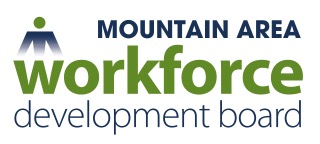 THE Mountain AreaBusiness Accelerator Grant(Incumbent worker TRAINING GRANT)APPLICATION Program Year   July 1, 2021 - June 30, 2022 An Equal Opportunity/Affirmative Action Employer/Program. Auxiliary aids and services available upon request to individuals with disabilities.Mountain Area Business Accelerator Grant Application for a Multiple BusinessesAttachment B-2 Note: The Local Workforce Development Board will inform the business of its’ submission date deadline.   For an application to be considered, all requested and applicable information must be provided.  SECTION I. BUSINESS INFORMATION The sections of the application are to be completed by the Applicant.  Please complete within the form; the space will expand.  A.	Applicant Information B.	Parent Company C.	Business Status Checklist SECTION II. AVAILABILITY AND/OR USE OF OTHER FUNDSThe North Carolina Community College System provides funds through the Customized Training Program.  Introduced in 2008, the Customized Training Program is an integration of two prior programs: The New and Expanding Industry Program (NEIT) and the Focused Industrial Training Program (FIT). To maximize resources, the business must demonstrate that it is not eligible for, or has exhausted efforts to secure, funding through this or other existing programs (examples: agreement on an acceptable training schedule timeline; availability of funds to meet training timeframe).  A. 	Please describe the results of your communication with a local community college or publicly-funded college or university concerning the availability of resources through: 1) The Customized Training Program, and/or 2) other potential training resources that could fund the training described herein.NOTE: If more than one contact was made, supply the same information for each contact. D.	State-Funded Incumbent Worker Grant 2003-2016E.	Locally-Funded Incumbent Worker Grant 2018-F.	Explain how the training will address the identified skills gaps, improve employee retention, impact company stability, and increase the competitiveness of the employer and employee by either: Upgrading their skills and knowledge to retain their current job, or Gaining new skills and knowledge so they qualify for a different job with their employer.SECTION III.  TRAINING PLAN Training Summary Collaborative Grant  If this is a Collaborative Grant, please provide the following for each company, including the lead applicant: If the application is for a collaborative grant, all of the companies included in the grant, but not the lead applicant, are to complete Attachment D and each company should be included on the Application Overview. Training Components See Attachment A for the Training Component Template.   The form can be replicated as many times as necessary to include all Training Components requested for funding.    Incumbent Worker Defined:     An incumbent worker is: At least 18 years of age, a paid employee of the applicant business or businesses;In a relationship that meets the Fair Labor Standards Act requirements for an employer-employee;An employee with an established employment history with the employer for 6 months or more(the employee must be in an employer-employee relationship at least 6 months) prior to the IWTraining Grant’s submission deadline date);A citizen of the United States or a non-citizen whose status permits employment in the United States; andAn employee to be trained that works at a facility located in North Carolina.Are all employees to be trained an eligible Incumbent Worker as described above? Project Abstract Please provide the following information on Attachment B: Background information on the company;Overview of the training (not to exceed ½ page) and information to support the request and need for training;Description of how the requested training will address employees’ skills gaps, improve employee retention, impact company stability, and increase the competitiveness of the employee and employer.Reason for requesting financial assistance to conduct the training.SECTION IV.  BUDGET A. The applicant is encouraged to apply only for the amount of funds needed to meet its immediate training needs.  The project budget should clearly support and relate to the training plan and itemize how the award will be used.  The amount under the “Grant Funds Requested” column below should equal the total of the amounts shown under “Component Cost Charged to Grant” for all Training Components listed in Section III C. Training Components, Attachment A.  All proposed expenses must be allowable, reasonable and necessary (see Attachment C). Please provide the required information on this budget form, rather than submitting attachments.  The applicant must pay for a portion of the cost of providing the training to incumbent workers.  This portion is defined as the non-federal share. The non-federal share is based on the following limits:  Not less than 10% of the cost, for employers with not more than 50 employees;Not less than 25% of the cost, for employers with more than 50 employees, but not more than 100 employees;Not less than 50% of the cost, for employers with more than 100 employees.The non-federal share provided by an employer participating in the program may include the amount of the wages paid by the employer to a worker while the worker is attending training. The employer may provide the share in cash or in kind, fairly evaluated. A column has been provided for this information. NOTE:    Shaded areas allow for the entry of Grant Funds Requested, Employer’s Non-Federal Share, and Explanation and Detail.  The shading will appear with the selection of the “Highlight Existing Fields” option in the upper right corner.  See Attachment C for additional information on allowable costs.The Mountain Workforce Development Board reserve the right to remove or adjust any part of the budget prior to grant approval.   *The number of employees is based on all locations within Buncombe, Henderson, Madison and Transylvania Counties.SECTION V.  AUTHORIZATION AND CERTIFICATION As authorized representative of the Business submitting this application, I hereby certify that: I have read the Mountain Area Incumbent Worker Training Grant Guidelines and coordinated this application with the Local Workforce Development Board;The Business meets the requirements and is eligible to submit this application;The information contained in this application is true and accurate and reflects the intentions of the Mountain Area Incumbent Worker Training Grant;I am aware that any false information, intentional omissions, or misrepresentations may result in rejection of the application and possible disqualification for future funding;I am aware that any false information, intentional omissions, or misrepresentations may subject the Business to civil or criminal penalties;I understand that training materials purchased with funds awarded under this project will be in the public domain and will be available for use by other eligible entities at no costs;The Business agrees to adhere to all reporting requirements; and to respond to a Customer Satisfaction Survey(s), if asked; andThe Business agrees to provide all requested data elements as required for federal reporting.Further, this business shall not discriminate against any employee, applicant for employment, applicant or Workforce Innovation and Opportunity Act participant, subcontractor or potential beneficiaries of employment and training programs or projects because of race, color, disability, religion, age, sex, national origin, political affiliation or belief.  Print Name 	Title Signature 	Date ATTACHMENT A  TRAINING COMPONENT# _________ NOTE:  This template (Attachment A) is to be replicated for each Training Component.  Duplicate information in additional components that appears in a prior component may be noted as “Same as Component #____” in the appropriate subsection.   ATTACHMENT B PROJECT ABSTRACT SECTION VI.  Please provide the following information, not to exceed three (3) pages: Use Times Roman, size 12 font and 1” margins.Background information on the company;Overview of the training (not to exceed ½ page) and information to support the request and need for training;Description of how the requested training will address the identified skills gaps, improve employee retention, impact company stability, and increase the competitiveness of the employee and employer;Reason for requesting financial assistance to conduct the training.ATTACHMENT C REIMBURSEABLE/NON-REIMBURSEABLE TRAINING COSTS The following is a listing of reimbursable and non-reimbursable training costs for the Mountain Area Business Accelerator Grant for Incumbent Worker Training:  Allowable Training Costs: Training / Course registrationTraining that results in participants obtaining an industry-recognized certification or credential to include training preparation for certification exams.  Funding must be requested for both the training and the certification exam and completed within the twelve (12) month contractWeb-based online trainingEmployee skills assessment that results in primary training funded through the grantTextbooks / manuals used 100% for the training activitiesMaterials and supplies directly related to the funded trainingTravel for trainers-if the requested training is not available within reasonable proximity to the businessTravel for trainees-up to $2,000 maximum, not to exceed 25% of total grant request.   Non-federal share for size of company must be met before travel is an allowable cost.   Travel (food, lodging, transportation) must be based on federal guidelines at www.gsa.gov.   Incidentals are not included in travel.  Mileage will be based on distance to and from training site only.  Receipts must be provided for all reimbursed travel.Process improvement or quality-related training that is not a state or federally mandated training.Non-Allowable Training Costs: Employee related costs such as wages and fringe benefits.Training-related costs incurred prior to the beginning date of the contract with the MAWDB or after the contract ends.Training that the company or an entity on the company’s behalf already provides to its employees.Training that a company is mandated to provide on a regular basis to its employees by federal, state, or local lawsContinuing Education Units (CEUs) and other training that is specifically required for an employee or entity to maintain licensure, certification or accreditationCourses that are part of a trainee’s pursuit of an educational degreeEmployment or training in sectarian activitiesCurriculum design and/or training program developmentTrainers employed by any business whose employees are being trained to include parent company employeesPurchase of employee assessment systems or systems usage licenses (example: site licenses)Company website design and development, website hosting, and maintenance, software or hardware upgrades, advice on computer selection for purchase and upgradeThird party compensation or fees not directly related to the provision of the requested trainingAny costs that would normally be considered allowable, but for which there is no request/cost for training related to the item(s) within the applicationCapital improvements, purchase of real estate, to include the construction or renovation of facilities or buildings, and capital equipment or other durable (long lasting and/or reusable) training materialsBusiness relocation or other similar/related expensesTravel outside of contiguous United States or costs associated with bringing a trainer into the countryGeneral office supplies and non-personnel services costs (example: postage and photocopying)Membership fees/duesFood, beverage, entertainment, and/or celebration related expensesJob/position profilingPublicity/public relations costsCosts associated with conferencesConsulting services and feesATTACHMENT D MULTIPLE BUSINESS COLLABORATIVE FORM All of the companies included in the grant must complete Attachment D, but not the lead applicant, and each company must be included on the Application Overview.    This attachment(s) is to be included as part of the completed application.   A. Applicant Information If YES, please provide the following information about the corporate office/parent company, if different from above, or indicate ‘SAME.”  14 Business Status CheckHas your company previously received a State Incumbent Worker Training Grant between 2003 and 2016?  If YES, please provide the following information about each grant received: Has your company previously received a Local Incumbent Worker Training Grant? (Beginning July 1, 2018)	If yes, please provide the following information about each grant received: 	Yes 	No Explain how the training will address the identified skills gaps, improve employee retention,  impact  company stability, and increase the competitiveness of the employee and employer by either: Upgrading their skills and knowledge to retain their current job, or Gaining new skills and knowledge so they qualify for a different job with their employer.     An incumbent worker is: At least 18 years of age, a paid employee of the applicant business or businesses;In a relationship that meets the Fair Labor Standards Act requirements for an employer-employee;An employee with an established employment history with the employer for 6 months or more(the employee must be in an employer-employee relationship at least 6 months prior to the NCWorks IWTraining Grant’s state submission deadline date);A citizen of the United States or a non-citizen whose status permits employment in the United States; andAn employee to be trained that works at a facility located in North Carolina.Are all employees to be trained an eligible Incumbent Worker as described above?AUTHORIZATION AND CERTIFICATION As authorized representative of the Collaborative Business submitting this application, I hereby certify that: I have read the Incumbent Workforce Development Training Grant Program Guidelines and coordinated this application with the Mountain Area Workforce Development Board;The Business meets the requirements and is eligible to submit this application;The information contained in this application is true and accurate and reflects the intentions of the Incumbent Worker Training Grant Program.;I am aware that any false information, intentional omissions, or misrepresentations may result in rejection of the application and possible disqualification for future funding;I am aware that any false information, intentional omissions, or misrepresentations may subject the Business to civil or criminal penalties;I understand that training materials purchased with funds awarded under this project will be in the public domain and will be available for use by other eligible entities at no costs;The Business agrees to adhere to all reporting requirements: and to respond to a Customer Satisfaction Survey(s), if asked; andThe Business agrees to provide all requested data elements as required for federal reporting.Further, this business shall not discriminate against any employee, applicant for employment, applicant or Workforce Innovation and Opportunity Act participant, subcontractor or potential beneficiaries of employment and training programs or projects because of race, color, disability, religion, age, sex, national origin, political affiliation or belief.  Business Name:   Business Name:   Business Name:   Business Name:   Business Name:   Business Name:   Street/Mailing Address: Street/Mailing Address: Street/Mailing Address: Street/Mailing Address: Street/Mailing Address: Street/Mailing Address: City/State:     City/State:     City/State:     Zip:   County:    County:    Company Contact Person: Company Contact Person: Company Contact Person: Title:   Title:   Title:   Phone:   Phone:    Ext: Fax:   Fax:   Fax:   E-Mail Address: E-Mail Address: E-Mail Address: Company Website: Company Website: Company Website: Description of Business Product(s) or Service(s): Description of Business Product(s) or Service(s): Description of Business Product(s) or Service(s): Description of Business Product(s) or Service(s): Description of Business Product(s) or Service(s): Description of Business Product(s) or Service(s): Years in business at training location:   Total number of paid employees at this location:   Total number of paid employees at this location:   Total number of paid employees at this location:   Total number of paid employees at this location:   Total number NAICS Code paid employees  throughout NC:  Years in business at training location:   How many of these employees have an employer-employee relationship?  How many of these employees have an employer-employee relationship?  How many of these employees have an employer-employee relationship?  How many of these employees have an employer-employee relationship?  Total number NAICS Code paid employees  throughout NC:  Legal Structure of Business:     Sole Proprietor    Sole Proprietor Partnership Partnership Corporation (Designation) Tax Status of Business: For-profit For-profit Not-for-Profit  (Designation) Not-for-Profit  (Designation) Other: Employer’s Federal ID #:  Employer’s Federal ID #:  Employer’s Federal ID #:  Unemployment Insurance ID #:   Unemployment Insurance ID #:   Unemployment Insurance ID #:   Is your company a subsidiary of another company or affiliated with a parent company? Is your company a subsidiary of another company or affiliated with a parent company? Is your company a subsidiary of another company or affiliated with a parent company? Is your company a subsidiary of another company or affiliated with a parent company? Is your company a subsidiary of another company or affiliated with a parent company? YesNoIf “Yes,” please provide the following information about the corporate office/parent company, if different from above, or indicate ‘SAME.”  If “Yes,” please provide the following information about the corporate office/parent company, if different from above, or indicate ‘SAME.”  If “Yes,” please provide the following information about the corporate office/parent company, if different from above, or indicate ‘SAME.”  If “Yes,” please provide the following information about the corporate office/parent company, if different from above, or indicate ‘SAME.”  If “Yes,” please provide the following information about the corporate office/parent company, if different from above, or indicate ‘SAME.”  If “Yes,” please provide the following information about the corporate office/parent company, if different from above, or indicate ‘SAME.”  If “Yes,” please provide the following information about the corporate office/parent company, if different from above, or indicate ‘SAME.”  Parent Company Name: Street/Mailing Address: City: State: Zip: County:    County:    County:    County:    Authorized  Representative: Title: Title: Title: Title: Title: Phone:   Ext: Fax: Fax: Fax: Fax: Fax: E-Mail Address: Company Website: Company Website: Company Website: Company Website: Company Website: Has the company been in operation in the State of North Carolina during the entire twelve-month period immediately preceding the submission deadline date?   Place an X in appropriate box.YesNoIs your company current on all North Carolina state taxes? YesNoIs your company current on all federal taxes? YesNoIs your company current on all county, city and local taxes?  YesNoDoes your company have an employer-employee relationship with all of the trainees? YesNoIs your company subject to a collective bargaining agreement?   (If “Yes,” please attach a letter of endorsement for the training from the authorized union official)  YesNoContact: Institution: Outcome of discussion: Contact:   Contact:   Institution:   Institution:   Institution:   Outcome of discussion:   Outcome of discussion:   B. Are any of the training components described in this application available from any publicly funded community college or university? B. Are any of the training components described in this application available from any publicly funded community college or university? YesNoC. Has your company previously received any training grants, such as the Customized Training Program, New and Expanding Industry Training or Focused Industrial Training or State-funded NC Works Incumbent Worker Grant, or other training grants from any government sources?       C. Has your company previously received any training grants, such as the Customized Training Program, New and Expanding Industry Training or Focused Industrial Training or State-funded NC Works Incumbent Worker Grant, or other training grants from any government sources?       YesNoYearGrant AmountType of TrainingCompleted Training (Y/N)YearGrant AmountType of TrainingCompleted Training (Y/N)Anticipated Project Start Date: Project Length: (to be no longer than 12 months from date of contract).  Amount of Funds Requested: Number of Employees who will attend only an orientation/introduction of the training: (Do not count this number in the “Number of Employees to be trained”)  Number of Employees to be trained (Count each one time): Company Name: Number to be Trained (unique count): YesNoCategory Category Grant Funds Requested  Employer’s NonFederal Share(ENFS) (Wages, in-kind, cash, etc.)*  Explanation and Detail  Please place a “G” after all explanation of costs to be paid by the IW Training Grant funds and Itemize the cost of each Training Component.   Training/Course Registration  Training/Course Registration  Manuals/Textbooks (itemize)  Manuals/Textbooks (itemize)  Training Certifications,  Certificates, Credentials, Licenses   Training Certifications,  Certificates, Credentials, Licenses   Materials and Supplies Materials and Supplies Training equipment purchase (can be employer’s nonfederal share)  On-site facility usage (can be employer’s non-federal share) Trainer’s travel, food, lodgingEmployees’ travel, food, lodging (can be employer’s nonfederal share) Employees’ wages (can be employer’s non-federal share) TOTAL TRAINING INVESTMENT (Grant + ENFS):  $ TOTAL TRAINING INVESTMENT (Grant + ENFS):  $ Total Funds (Both Grant and ENFS)  $ $ Course Title:    Course Title:    Course Title:    Course Description and Objectives:   Course Description and Objectives:   Course Description and Objectives:   Training Schedule (# hours of training): 	Estimated Training Dates: Training Schedule (# hours of training): 	Estimated Training Dates: Training Schedule (# hours of training): 	Estimated Training Dates: Number of Trainees for Component:   Number of Trainees for Component:   Number of Trainees for Component:   Training Location: Training Location: Training Location: Component Cost:  Component Cost Charged to Grant: Component Cost Charged to Grant: Please provide information for the training provider. Please provide information for the training provider. Please provide information for the training provider. Name of Training Provider:  Name of Training Provider:  Name of Training Provider:  Name of Training Provider Contact:   Name of Training Provider Contact:   Phone: Address:  Address:  Address:  City: State: Zip: E-Mail Address: E-Mail Address: E-Mail Address: Provide the following information for each Instructor of this Component. Provide the following information for each Instructor of this Component. Provide the following information for each Instructor of this Component. Name of Trainer/Instructor: Name of Trainer/Instructor: Name of Trainer/Instructor: Qualifications of Trainer/Instructor to Teach Component:   Qualifications of Trainer/Instructor to Teach Component:   Qualifications of Trainer/Instructor to Teach Component:   Please provide the information requested in questions 1-3. Please provide the information requested in questions 1-3. Please provide the information requested in questions 1-3. 1.	Identify the skills gaps of the employees to be trained.1.	Identify the skills gaps of the employees to be trained.1.	Identify the skills gaps of the employees to be trained.2. Explain how the training will address the identified skills gap, improve employee retention, impact company stability, and increase the competitiveness of the employee and employer by either:Upgrading their skills and knowledge to retain their current job;  OR  Gaining new skills and knowledge so they qualify for a different job with their employer.  2. Explain how the training will address the identified skills gap, improve employee retention, impact company stability, and increase the competitiveness of the employee and employer by either:Upgrading their skills and knowledge to retain their current job;  OR  Gaining new skills and knowledge so they qualify for a different job with their employer.  2. Explain how the training will address the identified skills gap, improve employee retention, impact company stability, and increase the competitiveness of the employee and employer by either:Upgrading their skills and knowledge to retain their current job;  OR  Gaining new skills and knowledge so they qualify for a different job with their employer.  3.	How will this training component impact the employees’ opportunity for advancement in the company and/or wage increases?3.	How will this training component impact the employees’ opportunity for advancement in the company and/or wage increases?3.	How will this training component impact the employees’ opportunity for advancement in the company and/or wage increases?Business Name:  Business Name:  Business Name:  Business Name:  Business Name:  Business Name:  Business Name:  Business Name:  Street/Mailing Address:  Street/Mailing Address:  Street/Mailing Address:  Street/Mailing Address:  Street/Mailing Address:  Street/Mailing Address:  Street/Mailing Address:  Street/Mailing Address:  City/State: City/State: City/State: Zip: 	 County: Zip: 	 County: Zip: 	 County: Zip: 	 County: Zip: 	 County: Business Contact Person: Business Contact Person: Business Contact Person: Title: Title: Title: Title: Title: Phone:  Phone:  Ext: Fax: Fax: Fax: Fax: Fax: E-Mail Address: E-Mail Address: E-Mail Address: E-Mail Address: Company Website: Company Website: Company Website: Company Website: Description of Business Product(s) or Service(s): Description of Business Product(s) or Service(s): Description of Business Product(s) or Service(s): Description of Business Product(s) or Service(s): Description of Business Product(s) or Service(s): Description of Business Product(s) or Service(s): Description of Business Product(s) or Service(s): Description of Business Product(s) or Service(s): Years in business at training location:    Total number of paid employees at this location: 	Total number of paid Total number of paid employees at this location: 	Total number of paid Total number of paid employees at this location: 	Total number of paid Total number of paid employees at this location: 	Total number of paid Total number of paid employees at this location: 	Total number of paid NAICS Code: NAICS Code: Years in business at training location:    employees throughout How many of these employees NC:  have an employer-employee relationship? employees throughout How many of these employees NC:  have an employer-employee relationship? employees throughout How many of these employees NC:  have an employer-employee relationship? employees throughout How many of these employees NC:  have an employer-employee relationship? employees throughout How many of these employees NC:  have an employer-employee relationship? NAICS Code: NAICS Code: Legal Structure of Business:    Sole Proprietor   Sole Proprietor   Sole Proprietor Partnership Corporation (Designation) Corporation (Designation) Corporation (Designation) Tax Status of Business:   For-profit   For-profit   For-profit    Not-for-profit (Designation)       Not-for-profit (Designation)    Other: Other: Employer’s Federal ID #: Employer’s Federal ID #: Employer’s Federal ID #: Employer’s Federal ID #: Unemployment Insurance ID #:    Unemployment Insurance ID #:    Unemployment Insurance ID #:    Unemployment Insurance ID #:    B. Is your company a subsidiary of another company or affiliated with a parent company? B. Is your company a subsidiary of another company or affiliated with a parent company? B. Is your company a subsidiary of another company or affiliated with a parent company? B. Is your company a subsidiary of another company or affiliated with a parent company? B. Is your company a subsidiary of another company or affiliated with a parent company? B. Is your company a subsidiary of another company or affiliated with a parent company? B. Is your company a subsidiary of another company or affiliated with a parent company? YesNoParent Business Name: Street/Mailing Address: City: State: Zip: County:    Authorized  Representative: Title: Title: Phone:   Ext: Fax: Fax: E-Mail Address: Company Website: Company Website:  Has the company been in operation in the State of North Carolina during the entire twelve-month period immediately preceding the state’s submission deadline date?   YesNoIs your company current on all North Carolina state taxes? YesNoIs your company current on all federal taxes? YesNoIs your company current on all county, city, and local taxes? YesNoDoes your company have an employer-employee relationship with all of the trainees? YesNoIs your company subject to a collective bargaining agreement?   (If “Yes,” please attach a letter of endorsement for the training from the authorized union official)  YesNoLocal Workforce Development Board:  Local Workforce Development Board:  Local Workforce Development Board:  Local Workforce Development Board:  Amount of Award:  Amount of Award:  Dates of Grant Period: Dates of Grant Period: Local Workforce Development Board:  Local Workforce Development Board:  Local Workforce Development Board:  Local Workforce Development Board:  Amount of Award:  Amount of Award:  Dates of Grant Period: Dates of Grant Period: Types of training provided:Types of training provided:Types of training provided:Types of training provided:Types of training provided:Types of training provided:Have the terms and agreements of the training been completed?     (If no, explain.)            Have the terms and agreements of the training been completed?     (If no, explain.)            Have the terms and agreements of the training been completed?     (If no, explain.)            Have the terms and agreements of the training been completed?     (If no, explain.)            Yes Yes No No Summary of the outcome(s) from the training:  Summary of the outcome(s) from the training:  Summary of the outcome(s) from the training:  Summary of the outcome(s) from the training:  Explain the relationship, if any, to the training described in this application:   Explain the relationship, if any, to the training described in this application:   Explain the relationship, if any, to the training described in this application:   Explain the relationship, if any, to the training described in this application:   Local Workforce Development Board:Local Workforce Development Board:Local Workforce Development Board:Local Workforce Development Board:Amount of Award:Amount of Award:Dates of Grant Period:Dates of Grant Period:Types of training provided:  Types of training provided:  Types of training provided:  Types of training provided:  Have the terms and agreements of the training been completed?     (If no, explain.)            Have the terms and agreements of the training been completed?     (If no, explain.)            Have the terms and agreements of the training been completed?     (If no, explain.)            Have the terms and agreements of the training been completed?     (If no, explain.)            Yes Yes No No Summary of the outcome(s) from the training:Summary of the outcome(s) from the training:Summary of the outcome(s) from the training:Summary of the outcome(s) from the training:Explain the relationship, if any, to the training described in this application:   Explain the relationship, if any, to the training described in this application:   Explain the relationship, if any, to the training described in this application:   Explain the relationship, if any, to the training described in this application:   Local Workforce Development Board  Local Workforce Development Board  Amount of Award:  Dates of Grant Period: Types of training provided:  Types of training provided:  Have the terms and agreements of the training been completed?     (If no, explain.)Have the terms and agreements of the training been completed?     (If no, explain.)Yes No Summary of the outcome(s) from the training:Summary of the outcome(s) from the training:Explain the relationship, if any, to the training described in this application:   Explain the relationship, if any, to the training described in this application:   YesNoPrint Name     Title Authorized Signature   (Collaborative Business Representative)   Date 